November ListEternal rest grant unto them, O Lord, and let perpetual light shine upon them.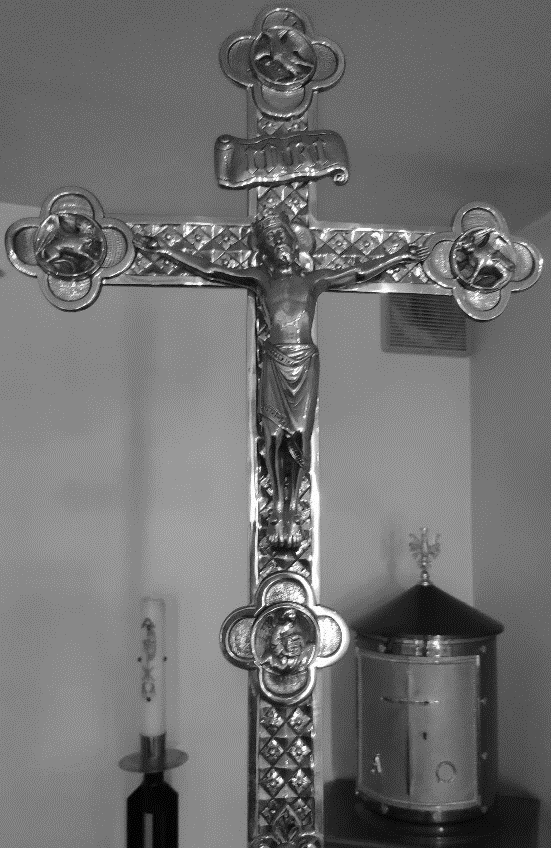 Remember also, Lord, your servants who have gone before us with the sign of faith and rest in the sleep of peace. Grant them, O Lord, we pray, and all who sleep in Christ, a place of refreshment, light and peace. Through Christ our Lord. Amen.Remember also, Lord, your servants who have gone before us with the sign of faith and rest in the sleep of peace. Grant them, O Lord, we pray, and all who sleep in Christ, a place of refreshment, light and peace. Through Christ our Lord. Amen.Remember also, Lord, your servants who have gone before us with the sign of faith and rest in the sleep of peace. Grant them, O Lord, we pray, and all who sleep in Christ, a place of refreshment, light and peace. Through Christ our Lord. Amen.Remember also, Lord, your servants who have gone before us with the sign of faith and rest in the sleep of peace. Grant them, O Lord, we pray, and all who sleep in Christ, a place of refreshment, light and peace. Through Christ our Lord. Amen.Remember also, Lord, your servants who have gone before us with the sign of faith and rest in the sleep of peace. Grant them, O Lord, we pray, and all who sleep in Christ, a place of refreshment, light and peace. Through Christ our Lord. Amen.Remember also, Lord, your servants who have gone before us with the sign of faith and rest in the sleep of peace. Grant them, O Lord, we pray, and all who sleep in Christ, a place of refreshment, light and peace. Through Christ our Lord. Amen.Remember also, Lord, your servants who have gone before us with the sign of faith and rest in the sleep of peace. Grant them, O Lord, we pray, and all who sleep in Christ, a place of refreshment, light and peace. Through Christ our Lord. Amen.Remember also, Lord, your servants who have gone before us with the sign of faith and rest in the sleep of peace. Grant them, O Lord, we pray, and all who sleep in Christ, a place of refreshment, light and peace. Through Christ our Lord. Amen.Remember also, Lord, your servants who have gone before us with the sign of faith and rest in the sleep of peace. Grant them, O Lord, we pray, and all who sleep in Christ, a place of refreshment, light and peace. Through Christ our Lord. Amen.Remember also, Lord, your servants who have gone before us with the sign of faith and rest in the sleep of peace. Grant them, O Lord, we pray, and all who sleep in Christ, a place of refreshment, light and peace. Through Christ our Lord. Amen.Remember also, Lord, your servants who have gone before us with the sign of faith and rest in the sleep of peace. Grant them, O Lord, we pray, and all who sleep in Christ, a place of refreshment, light and peace. Through Christ our Lord. Amen.Remember also, Lord, your servants who have gone before us with the sign of faith and rest in the sleep of peace. Grant them, O Lord, we pray, and all who sleep in Christ, a place of refreshment, light and peace. Through Christ our Lord. Amen.Remember also, Lord, your servants who have gone before us with the sign of faith and rest in the sleep of peace. Grant them, O Lord, we pray, and all who sleep in Christ, a place of refreshment, light and peace. Through Christ our Lord. Amen.Remember also, Lord, your servants who have gone before us with the sign of faith and rest in the sleep of peace. Grant them, O Lord, we pray, and all who sleep in Christ, a place of refreshment, light and peace. Through Christ our Lord. Amen.Remember also, Lord, your servants who have gone before us with the sign of faith and rest in the sleep of peace. Grant them, O Lord, we pray, and all who sleep in Christ, a place of refreshment, light and peace. Through Christ our Lord. Amen.Remember also, Lord, your servants who have gone before us with the sign of faith and rest in the sleep of peace. Grant them, O Lord, we pray, and all who sleep in Christ, a place of refreshment, light and peace. Through Christ our Lord. Amen.Remember also, Lord, your servants who have gone before us with the sign of faith and rest in the sleep of peace. Grant them, O Lord, we pray, and all who sleep in Christ, a place of refreshment, light and peace. Through Christ our Lord. Amen.Remember also, Lord, your servants who have gone before us with the sign of faith and rest in the sleep of peace. Grant them, O Lord, we pray, and all who sleep in Christ, a place of refreshment, light and peace. Through Christ our Lord. Amen.Remember also, Lord, your servants who have gone before us with the sign of faith and rest in the sleep of peace. Grant them, O Lord, we pray, and all who sleep in Christ, a place of refreshment, light and peace. Through Christ our Lord. Amen.Remember also, Lord, your servants who have gone before us with the sign of faith and rest in the sleep of peace. Grant them, O Lord, we pray, and all who sleep in Christ, a place of refreshment, light and peace. Through Christ our Lord. Amen.